PRESSEINFORMATIONJanuar 2017Soudal auf der BAU 2017
Verbessertes Dach-Klebesystem Soudatherm Roof
Höhere Ergiebigkeit und neue Ausbringmethodik Leverkusen / München – Mit dem im letzten Jahr nochmals verbesserten PU-Klebeschaum Soudatherm Roof 250 bietet Soudal noch mehr Ergiebigkeit (jetzt 17m2) bei der Verklebung von Wärmedämmstoffplatten im Dachbereich und eine Zeitersparnis von bis zu 30 Prozent. Das neu entwickelte Duravalve-Ventil erhöht darüber hinaus die Lagerstabilität des PU-Klebeschaums, gewährleistet eine gleichbleibend hohe Verarbeitungsqualität und hat den praktischen Vorteil der vertikalen und horizontalen Lagerung. Weitere Verbesserungen konnten mit einer neuen Ausbringmethodik auch bei den Sprühklebern erzielt werden. So sorgt beim PU-Sprühkleber Soudatherm Roof 360 M ein neues Druckluft-System mit einer leichten Carbon-Pistole für eine feinere Dosierung und somit höhere Ergiebigkeit bei der vollflächigen Verklebung von Dachbahnen. Stimmiges SystemAls einer der weltweit führenden Kleb- und Dichtstoffhersteller baut Soudal seine Aktivitäten im Dachbereich konsequent weiter aus. Das zusammen mit Dachdeckerbetrieben und Architekten entwickelte Dach-Klebe-System Soudatherm Roof zeichnet sich gegenüber herkömmlichen Befestigungs- und Abdichtungsverfahren insbesondere auch durch eine einfachere Baustellenlogistik und ergonomische Verarbeitungsverfahren aus. Über SoudalSoudal ist Europas führender unabhängiger Produzent von Polyurethan-Bauschäumen und weltweit drittgrößter Hersteller industrieller Dicht- und Klebstoffe. Auf dem Gebiet aerosol-basierter PU-Schäume ist das Unternehmen  Weltmarktführer. In Deutschland, Österreich, Großbritannien, Frankreich und mehr als 35 weiteren Ländern ist Soudal mit eigenen Verkaufsbüros und Logistikzentren vertreten. Das Unternehmen unterhält 16 Produktionsstätten auf vier Kontinenten. Soudal beschäftigt weltweit circa 2.100 Mitarbeiter in mehr als 35 Ländern und bedient als Vollsortimenter die Bereiche Baustoff-Fachhandel für Profiverarbeiter, Do-it-yourself-Fachhandel sowie Industrie & Transport. Standort des deutschen Servicecenters ist Leverkusen. Pressefoto: 
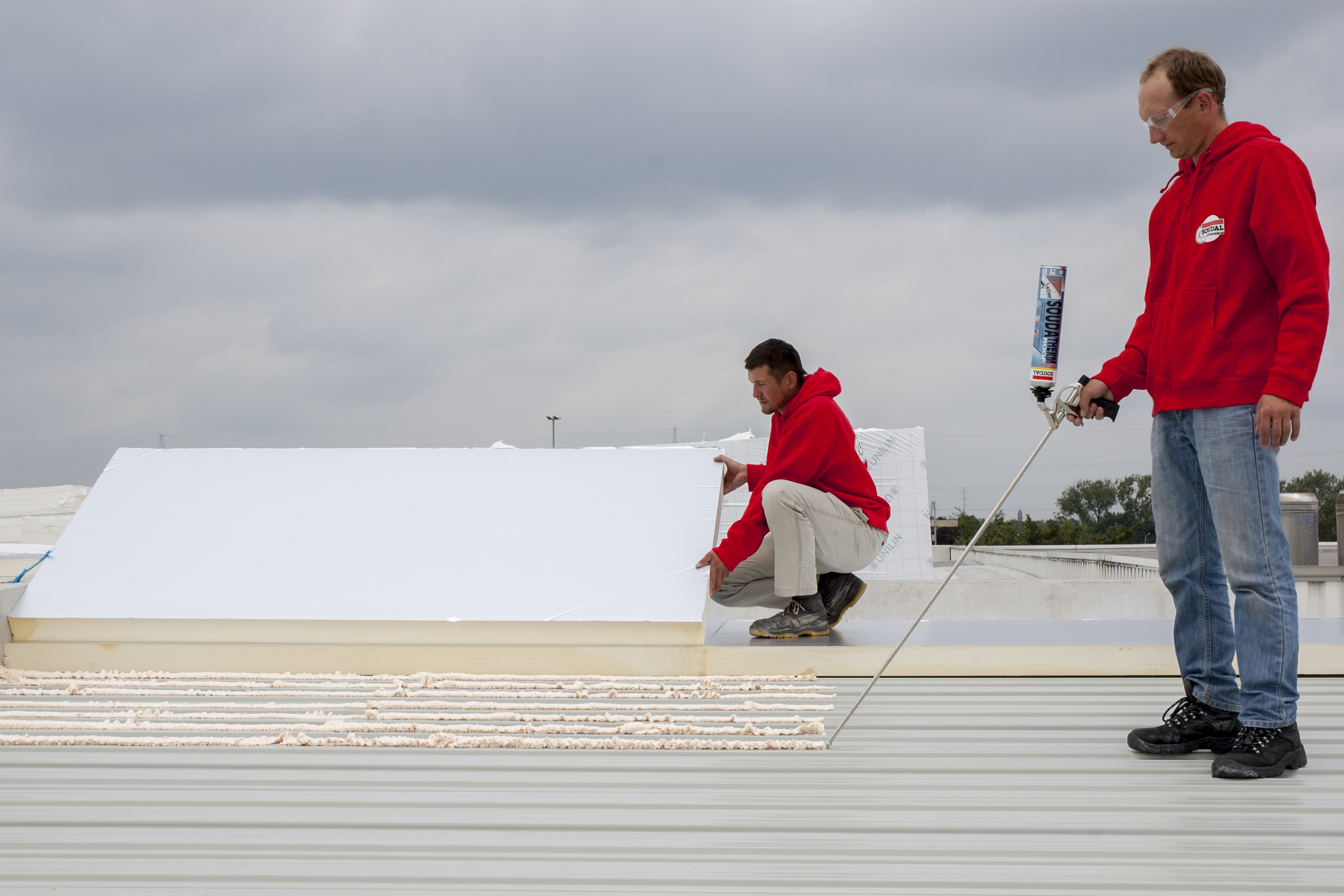 Beim Klebeschaum Soudatherm Roof 250 hat Soudal die Ergiebigkeit und Lagerstabilität weiter verbessert. (Foto: Soudal) 